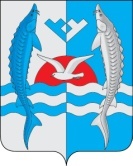 « 21» декабря   2020 г                                                                                          № 252с. ШеркалыОб утверждении порядка организации и осуществления муниципального контроля за соблюдением Правил благоустройстватерритории сельского поселения Шеркалы 	В соответствии со статьей 17.1 Федерального закона от 06 октября 2003 года          № 131-ФЗ «Об общих принципах организации местного самоуправления в Российской Федерации», Федеральным законом от 26 декабря 2008 года № 294-ФЗ «О защите прав юридических лиц и индивидуальных предпринимателей при осуществлении государственного контроля (надзора) и муниципального контроля», статьей 16 Федерального закона от 28 декабря 2009 года № 381-ФЗ «Об основах государственного регулирования торговой деятельности в Российской Федерации»:        1.	Утвердить Порядок организации и осуществления муниципального контроля за соблюдением Правил благоустройства территории сельского поселения Шеркалы согласно приложению к настоящему постановлению.        2. Обнародовать настоящее постановление путем  размещения на информационных стендах и на официальном сайте  администрации сельского поселения Шеркалы в сети Интернет (www.Sherkaly-adm.ru).        3. Настоящее постановление вступает в силу после официального опубликования.        4. Контроль за исполнением настоящего постановления оставляю за собой.Глава сельского поселения Шеркалы				  Л.В. МироненкоПриложение к постановлению администрации сельского поселения Шеркалыот «21» декабря 2020 г.   № 252ПОРЯДОК организации и осуществления муниципального контроля за соблюдением Правил благоустройства территории сельского поселения ШеркалыСтатья 1. Общие положения1.1. Настоящий Порядок организации и осуществления муниципального контроля за соблюдением Правил благоустройства территории сельского поселения Шеркалы (далее - Порядок) регламентирует организацию и осуществление муниципального контроля за соблюдением Правил благоустройства территории сельского поселения Шеркалы.1.2. Целью муниципального контроля за соблюдением Правил благоустройства территории сельского поселения Шеркалы (далее - муниципальный контроль за соблюдением Правил благоустройства) является организация и проведение на территории муниципального образования сельское поселение Шеркалы проверок соблюдения юридическими лицами, индивидуальными предпринимателями требований, установленных федеральными законами, законами Ханты-Мансийского автономного округа - Югры, а также требований, установленных муниципальными правовыми актами сельского поселения Шеркалы.1.3. Муниципальный контроль за соблюдением Правил благоустройства осуществляется администрацией сельского поселения Шеркалы (далее - администрация поселения, орган муниципального контроля). 1.4. При осуществлении муниципального контроля за соблюдением Правил благоустройства уполномоченный орган вправе взаимодействовать с органами прокуратуры, внутренних дел, другими органами государственной власти и органами местного самоуправления, экспертными организациями.1.5. Взаимодействие в электронной форме в рамках осуществления муниципального контроля осуществляется в соответствии с нормами действующего законодательства.1.6. К отношениям, связанным с осуществлением муниципального контроля, организацией и проведением проверок юридических лиц, индивидуальных предпринимателей, применяются положения Федерального закона от 26.12.2008 N 294-ФЗ "О защите прав юридических лиц и индивидуальных предпринимателей при осуществлении государственного контроля (надзора) и муниципального контроля"           (далее - Закон N 294-ФЗ).Статья 2. Направления осуществления муниципального контроля2.1. Муниципальный контроль осуществляется по следующим направлениям:- выявление и предупреждение, пресечение фактов несоблюдения субъектами муниципального контроля обязательных требований, установленных федеральными законами и законами Ханты-Мансийского автономного округа - Югры, а также муниципальными правовыми актами;- выполнение субъектами муниципального контроля выданных предписаний об устранении выявленных правонарушений.Статья 3. Порядок организации и осуществления муниципального контроля3.1. Муниципальный контроль за соблюдением Правил благоустройства осуществляется органом муниципального контроля в форме плановых проверок, проводимых в соответствии с ежегодным планом проверок, утверждаемым главой сельского поселения Шеркалы, внеплановых проверок, а также путем проведения мероприятий без взаимодействия с юридическими лицами и индивидуальными предпринимателями.Проверки проводятся на основании муниципального правового акта органа муниципального контроля в порядке, установленном действующим законодательством.Мероприятия без взаимодействия с юридическими лицами и индивидуальными предпринимателями проводятся на основании заданий на проведение таких мероприятий, разрабатываемых органом муниципального контроля и утверждаемых главой сельского поселения Шеркалы.3.2. Плановые и внеплановые проверки юридических лиц и индивидуальных предпринимателей проводятся при наличии оснований и в порядке, предусмотренном Федеральным законом N 294-ФЗ.3.3. Проверка проводится с участием представителей проверяемой стороны. О проведении проверки юридические лица, индивидуальные предприниматели уведомляются в порядке и сроки, установленные Федеральным законом N 294-ФЗ.3.4. По результатам проведения проверки юридических лиц и индивидуальных предпринимателей составляется Акт проверки по форме, установленной приказом Министерства экономического развития Российской Федерации от 30.04.2009 N 141 "О реализации положений Федерального закона "О защите прав юридических лиц и индивидуальных предпринимателей при осуществлении государственного контроля (надзора) и муниципального контроля", в двух экземплярах.По результатам проведения проверки граждан составляется Акт проверки в двух экземплярах.По результатам проведения мероприятий без взаимодействия с юридическими лицами и индивидуальными предпринимателями оформляются Акты о проведении мероприятия.3.5. В случае выявления нарушений обязательных требований при проведении проверки выдается предписание об устранении выявленных нарушений с указанием сроков их устранения и (или) о проведении мероприятий по предотвращению причинения вреда жизни, здоровью людей, вреда животным, растениям, окружающей среде, объектам культурного наследия (памятникам истории и культуры) народов Российской Федерации, музейным предметам и музейным коллекциям, включенным в состав Музейного фонда Российской Федерации, особо ценным, в том числе уникальным, документам Архивного фонда Российской Федерации, документам, имеющим особое историческое, научное, культурное значение, входящим в состав национального библиотечного фонда, безопасности государства, имуществу физических и юридических лиц, государственному или муниципальному имуществу, предупреждению возникновения чрезвычайных ситуаций природного и техногенного характера, а также других мероприятий, предусмотренных федеральными законами.3.6. В случае выявления нарушений обязательных требований, за которые установлена административная ответственность, а также неисполнения предписаний об устранении выявленных нарушений составляются протокола об административных правонарушениях, ответственность за которые предусмотрена Законом Ханты-Мансийского автономного округа - Югры от 11.06.2010 N 102-оз "Об административных правонарушениях", которые направляются в уполномоченные органы для рассмотрения и принятия соответствующего решения.3.7. При выявлении нарушений обязательных требований, за которые установлена уголовная ответственность, материалы проверок направляются органом муниципального контроля в уполномоченные органы (по подведомственности) для рассмотрения и принятия соответствующего решения.3.8. В случае получения в ходе проведения мероприятий без взаимодействия с юридическими лицами и индивидуальными предпринимателями, гражданами сведений о готовящихся нарушениях или признаках нарушения обязательных требований орган муниципального контроля направляет юридическому лицу, индивидуальному предпринимателю предостережение о недопустимости нарушения обязательных требований.Статья 4. Права и обязанности должностных лиц4.1. Должностные лица при осуществлении муниципального контроля имеют право:- проводить проверки в соответствии с Федеральным законом N 294-ФЗ;- при проведении проверок запрашивать у субъектов муниципального контроля необходимые сведения и документы;- составлять на основании результатов проверок акты проверок с указанием конкретных нарушений и предоставлять их для ознакомления субъектам муниципального контроля;- запрашивать и получать от органов государственной власти, местного самоуправления, юридических лиц и индивидуальных предпринимателей сведения, материалы, документы, необходимые для осуществления муниципального контроля;- обращаться в органы внутренних дел за содействием в предотвращении или пресечении действий, препятствующих осуществлению муниципального контроля;- участвовать в подготовке муниципальных правовых актов органов местного самоуправления, регулирующих вопросы обеспечения сохранности автомобильных дорог местного значения в границах муниципального образования сельское поселение Шеркалы, принимаемых в пределах, предоставленных органам местного самоуправления действующим законодательством полномочий.4.2. При осуществлении муниципального контроля должностные лица несут обязанности, установленные действующим законодательством Российской Федерации.Оформляется на бланке Администрации сельского поселения Шеркалы(время составления акта)АКТ ПРОВЕРКИ
организации и осуществления муниципального контроля за соблюдением Правил благоустройства территории сельского поселения ШеркалыНа основании:  _____________________________________________________________________________ (вид документа с указанием реквизитов (номер, дата), фамилии, имени, отчества (в случае, если имеется), должность руководителя, заместителя руководителя органа государственного контроля (надзора), органа муниципального контроля, издавшего распоряжение или приказ о проведении проверки)была проведена проверка в отношении:  (наименование юридического лица, фамилия, имя и (в случае, если имеется) отчество индивидуального предпринимателя)Продолжительность проверки:  (дней/часов)Акт составлен:  (наименование органа государственного контроля (надзора) или органа муниципального контроля)С копией распоряжения/приказа о проведении проверки ознакомлен: (заполняется при проведении выездной проверки)  (фамилии, имена, отчества (в случае, если имеется), подпись, дата, время)Дата и номер решения прокурора (его заместителя) о согласовании проведения проверки:
(заполняется в случае необходимости согласования проверки с органами прокуратуры)Лицо(а), проводившее проверку:  (фамилия, имя, отчество (в случае, если имеется), должность должностного лица (должностных лиц), проводившего(их) проверку; в случае привлечения к участию в проверке экспертов, экспертных организаций указываются фамилии, имена, отчества (в случае, если имеются), должности экспертов и/или наименования экспертных организаций с указанием реквизитов свидетельства об аккредитации и наименование органа по аккредитации, выдавшего свидетельство)При проведении проверки присутствовали:   (фамилия, имя, отчество (в случае, если имеется), должность руководителя, иного должностного лица (должностных лиц) или уполномоченного представителя юридического лица, уполномоченного представителя индивидуального предпринимателя, уполномоченного представителя саморегулируемой организации (в случае проведения проверки члена саморегулируемой организации), присутствовавших при проведении мероприятий по проверке)В ходе проведения проверки:выявлены нарушения обязательных требований или требований, установленных муниципальными правовыми актами (с указанием положений (нормативных) правовых актов):(с указанием характера нарушений; лиц, допустивших нарушения)выявлены несоответствия сведений, содержащихся в уведомлении о начале осуществления отдельных видов предпринимательской деятельности, обязательным требованиям (с указанием положений (нормативных) правовых актов):  выявлены факты невыполнения предписаний органов государственного контроля (надзора), органов муниципального контроля (с указанием реквизитов выданных предписаний):нарушений не выявлено  Запись в Журнал учета проверок юридического лица, индивидуального предпринимателя, проводимых органами государственного контроля (надзора), органами муниципального контроля внесена (заполняется при проведении выездной проверки):Журнал учета проверок юридического лица, индивидуального предпринимателя, проводимых органами государственного контроля (надзора), органами муниципального контроля, отсутствует (заполняется при проведении выездной проверки):Прилагаемые документы:  Подписи лиц, проводивших проверку:  С актом проверки ознакомлен(а), копию акта со всеми приложениями получил(а):(фамилия, имя, отчество (в случае, если имеется), должность руководителя, иного должностного лица или уполномоченного представителя юридического лица, индивидуального предпринимателя, его уполномоченного представителя)(подпись)Пометка об отказе ознакомления с актом проверки: __________________________________________________________________________________________________________________________________________________________(подпись уполномоченного должностного лица (лиц), проводившего проверку)Оформляется на бланке Администрации сельского поселения ШеркалыПРЕДПИСАНИЕоб устранении выявленных нарушений Правил благоустройства территории  сельского поселения ШеркалыN _________                                                                                                __________________20___ г.                На основании Акта проверки соблюдения Правил благоустройства территории сельского поселения Шеркалы:N _____ от _______________Я,_________________________________________________________________________________________________________________________________________________(фамилия, имя, отчество, должность должностного лица)ПРЕДПИСЫВАЮ:______________________________________________________________________________________________________________________________________________________________________________________________________________________________(наименование пользователя автомобильных дорог местного значения)Субъект проверки обязан проинформировать об исполнении соответствующих пунктов настоящего предписания администрацию сельского поселения Шеркалы, должностное лицо которого выдало предписание, в течение 7 дней с даты истечения срока их исполнения.Подпись лица, выдавшего предписание:         _____________________                                                                                                                                              (подпись)Предписание получено:____________________________________________________________________________________(фамилия, имя, отчество, должность уполномоченного представителя пользователя автомобильных дорог местного значения)_____ ____________________ 20___ г.          ______________________                                                                                                                                               (подпись)АДМИНИСТРАЦИЯСЕЛЬСКОГО ПОСЕЛЕНИЯ ШЕРКАЛЫОктябрьского районаХанты-Мансийского автономного округа - ЮгрыПОСТАНОВЛЕНИЕПриложение 1к Порядку организации и осуществления муниципального контроля за соблюдением Правил благоустройства территории сельского поселения Шеркалы“”20г.г.(место составления акта)(дата составления акта)(дата составления акта)(дата составления акта)(дата составления акта)(дата составления акта)(дата составления акта)№“”20г. по адресу:(место проведения проверки)(подпись проверяющего)(подпись уполномоченного представителя юридического лица, индивидуального предпринимателя, его уполномоченного представителя)(подпись проверяющего)(подпись уполномоченного представителя юридического лица, индивидуального предпринимателя, его уполномоченного представителя)“”20г.Приложение 2к Порядку организации и осуществления муниципального контроля за соблюдением Правил благоустройства территории сельского поселения ШеркалыN 
п/пСодержание предписанияСрок   
исполненияОснования для вынесения    
предписания